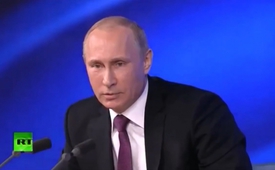 Putin debunks western accusations (big press conference in Moscow)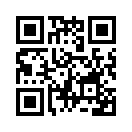 Kla.tv presents a uncesored defense speech by the Russian President, Vladimir Putin.Take note of the precise analogy of Vladimir Putin's words with the ones George Friedman uttered in his "Stratfor" speech. Even though this big press conference with Putin already took place on the 18th December 2014, the World has not yet really heard anything about it. Unanimously the Mainstream media keep instigating against Russia. They continue bickering in such a malicious way, against every better judgment. Only the worldwide spreading of Russia's countervoice can still hold back the worst. Thank you that you help to make Putins countervoice available to the rest of the world, via Internet, or whatever other way you find!from originalSources:https://www.youtube.com/watch?v=Ud1Di5eoKxAThis may interest you as well:---Kla.TV – The other news ... free – independent – uncensored ...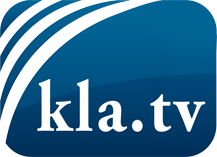 what the media should not keep silent about ...Little heard – by the people, for the people! ...regular News at www.kla.tv/enStay tuned – it’s worth it!Free subscription to our e-mail newsletter here: www.kla.tv/abo-enSecurity advice:Unfortunately countervoices are being censored and suppressed more and more. As long as we don't report according to the ideology and interests of the corporate media, we are constantly at risk, that pretexts will be found to shut down or harm Kla.TV.So join an internet-independent network today! Click here: www.kla.tv/vernetzung&lang=enLicence:    Creative Commons License with Attribution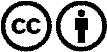 Spreading and reproducing is endorsed if Kla.TV if reference is made to source. No content may be presented out of context.
The use by state-funded institutions is prohibited without written permission from Kla.TV. Infraction will be legally prosecuted.